FOTO-FOTO KEGIATANFOTO WAWANC ARAWawancara dengan wali kelas dan guru BK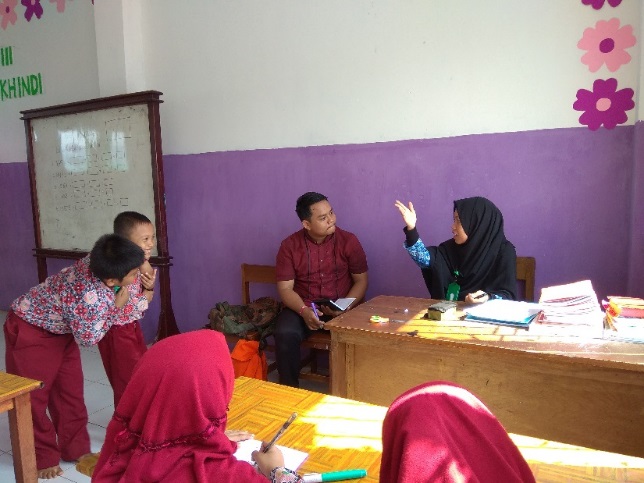 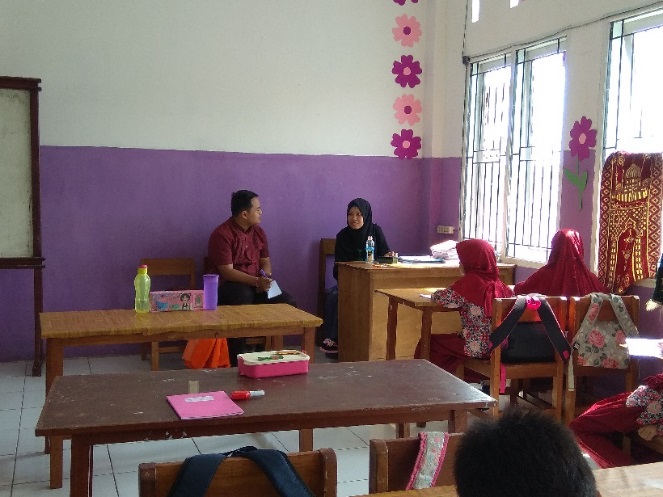 Wawancara dengan wali kelas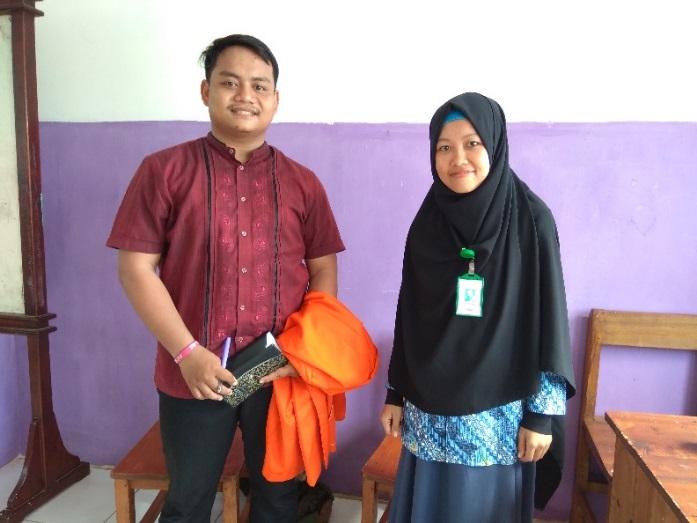 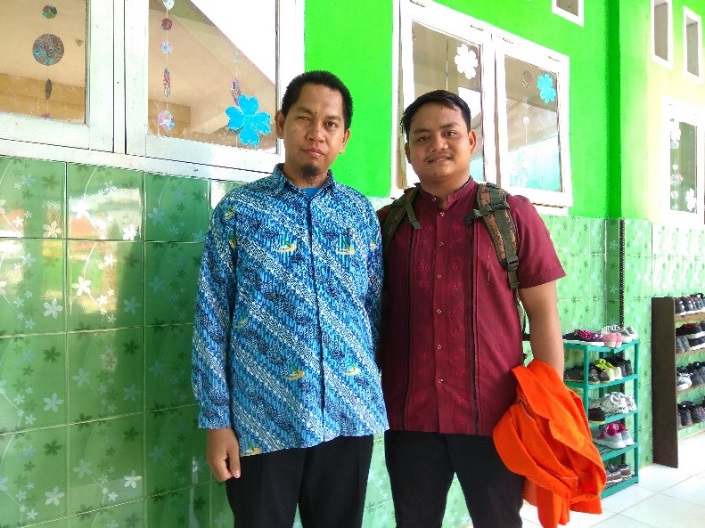 Wawancara dengan guru BKWawancara dengan klien 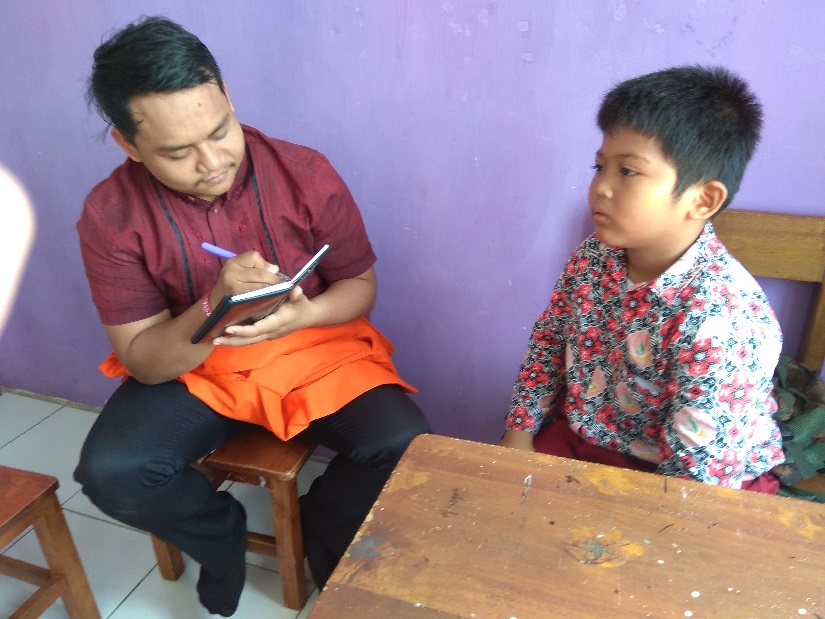 Wawancara dengan klien 1 (MR)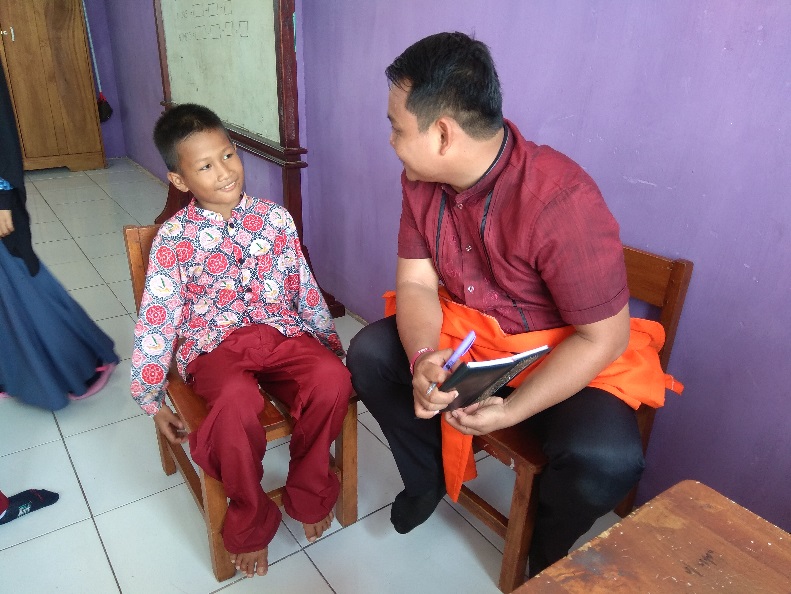 Wawancara dengan klien 2 (IH)FOTO OBSERVASI Obeservasi langsung dikelas dan jam tambahan mengaji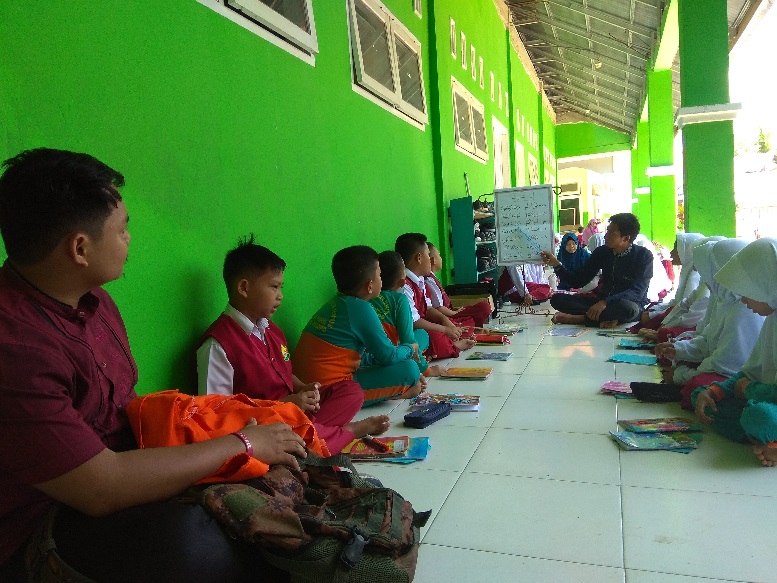 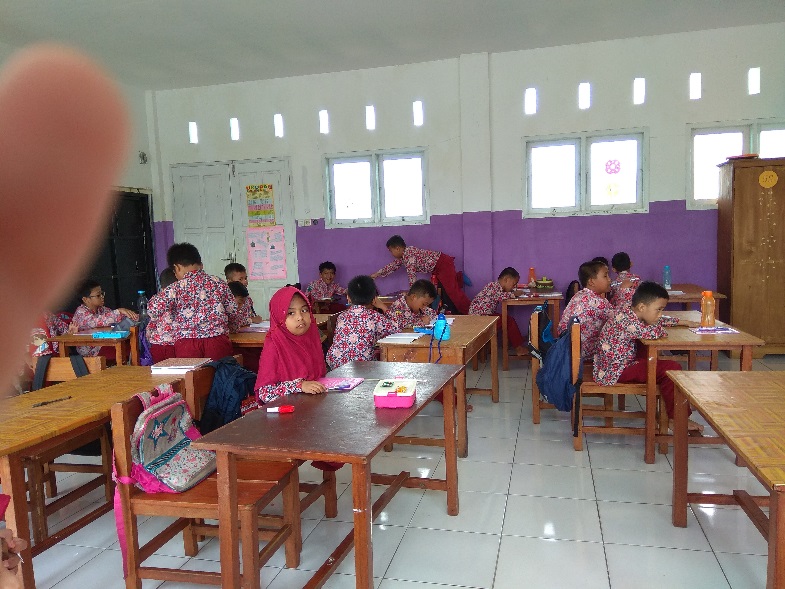 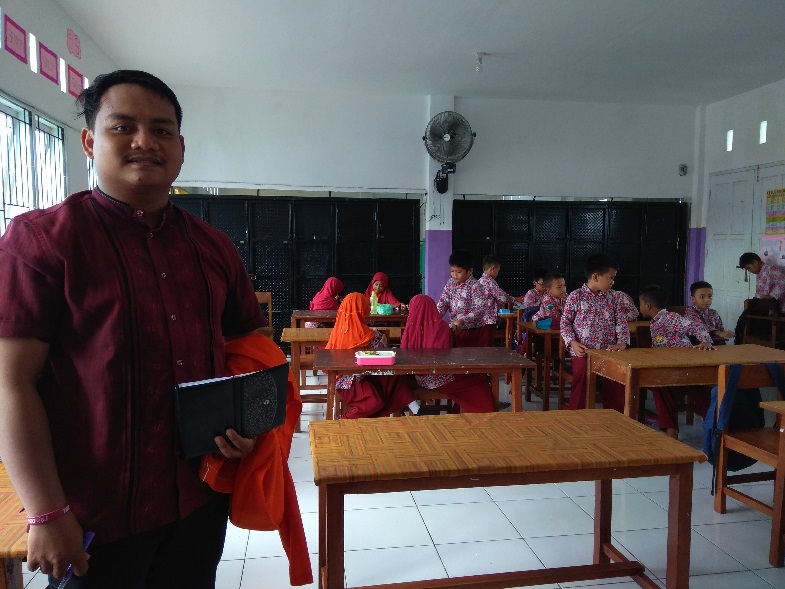 